§152.  DefinitionsAs used in this chapter, unless the context otherwise indicates, the following terms have the following meanings.  [PL 2007, c. 649, §3 (NEW).]1.  Agricultural composting operation.  "Agricultural composting operation" means composting that takes place on a farm.  "Agricultural composting operation" does not include an operation that involves nonorganic municipal solid waste or that composts municipal sludge, septage, industrial solid waste or industrial sludge. "Agricultural composting operation" does not include an operation that composts materials with a moderate or high risk of contamination from heavy metals, volatile and semivolatile organic compounds, polychlorinated biphenyls or dioxin.[PL 2007, c. 649, §3 (NEW).]2.  Agricultural products.  "Agricultural products" means those plants and animals and their products that are useful to humans and includes, but is not limited to, forages and sod crops, grains and feed crops, dairy and dairy products, poultry and poultry products, bees and bees' products, livestock and livestock products, manure and compost and fruits, berries, vegetables, flowers, seeds, grasses and other similar products, or any other plant, animal or plant or animal products that supply humans with food, feed, fiber or fur.  "Agricultural products" does not include trees grown and harvested for forest products.[PL 2015, c. 145, §1 (AMD).]3.  Agricultural support services.  "Agricultural support services" means the aerial or surface application of seed, fertilizer, pesticides or soil amendments and custom harvesting.[PL 2007, c. 649, §3 (NEW).]4.  Composting.  "Composting" means the controlled aerobic decomposition of organic materials to produce a soil-like product beneficial to plant growth and suitable for agronomic use.[PL 2007, c. 649, §3 (NEW).]5.  Farm.  "Farm" means the land, plants, animals, buildings, structures, ponds and machinery used in the commercial production of agricultural products.[PL 2007, c. 649, §3 (NEW).]6.  Farm operation.  "Farm operation" means a condition or activity that occurs on a farm in connection with the commercial production of agricultural products and includes, but is not limited to, operations giving rise to noise, odors, dust, insects and fumes; operation of machinery and irrigation pumps; disposal of manure; agricultural support services; and the employment and use of labor.[PL 2007, c. 649, §3 (NEW).]SECTION HISTORYPL 2007, c. 649, §3 (NEW). PL 2015, c. 145, §1 (AMD). The State of Maine claims a copyright in its codified statutes. If you intend to republish this material, we require that you include the following disclaimer in your publication:All copyrights and other rights to statutory text are reserved by the State of Maine. The text included in this publication reflects changes made through the First Regular and First Special Session of the 131st Maine Legislature and is current through November 1, 2023
                    . The text is subject to change without notice. It is a version that has not been officially certified by the Secretary of State. Refer to the Maine Revised Statutes Annotated and supplements for certified text.
                The Office of the Revisor of Statutes also requests that you send us one copy of any statutory publication you may produce. Our goal is not to restrict publishing activity, but to keep track of who is publishing what, to identify any needless duplication and to preserve the State's copyright rights.PLEASE NOTE: The Revisor's Office cannot perform research for or provide legal advice or interpretation of Maine law to the public. If you need legal assistance, please contact a qualified attorney.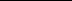 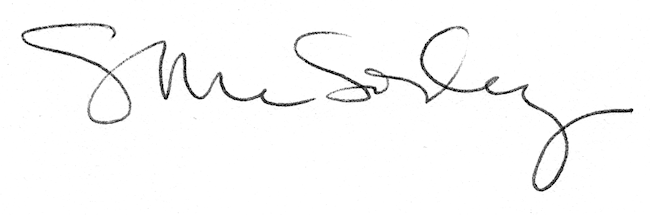 